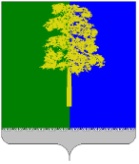 Муниципальное образование Кондинский районХанты-Мансийского автономного округа – ЮгрыАДМИНИСТРАЦИЯ КОНДИНСКОГО РАЙОНАРАСПОРЯЖЕНИЕВ целях актуализации перечня муниципальных услуг, предоставление которых организуется в филиале автономного учреждения Ханты-Мансийского автономного   округа – Югры «Многофункциональный центр предоставления государственных и муниципальных услуг Югры» в Кондинском районе:Внести в распоряжение администрации Кондинского района от 21 июля  2015 года № 360-р «Об утверждении перечня муниципальных услуг, предоставление которых организуется в филиале автономного учреждения Ханты-Мансийского автономного округа – Югры «Многофункциональный центр предоставления государственных и муниципальных услуг Югры» в Кондинском районе» следующее изменение:Приложение 2 к распоряжению изложить в новой редакции (приложение).2. Распоряжение разместить на официальном сайте органов местного самоуправления Кондинского района Ханты-Мансийского автономного                          округа – Югры.3. Распоряжение вступает в силу после его подписания.ст/Банк документов/Распоряжения 2023Приложение к распоряжению администрации районаот 06.12.2023 № 684-рПеречень муниципальных услуг городского поселения Междуреченский,оказываемых структурными подразделениями администрации Кондинского района, предоставление которых организуется в филиале автономного учреждения Ханты-Мансийского автономного округа - Югры «Многофункциональный центр предоставления государственных и муниципальных услуг Югры» в Кондинском районеот 06 декабря 2023 года№ 684-рпгт. МеждуреченскийО внесении изменения в распоряжение администрации Кондинского района от 21 июля 2015 года № 360-р «Об утверждении перечня муниципальных услуг, предоставление которых организуется в филиале автономного учреждения Ханты-Мансийского автономного округа – Югры «Многофункциональный центр предоставления государственных и муниципальных услуг Югры» в Кондинском районе»Исполняющий обязанности главы районаА.В.Кривоногов№ п/пНаименование муниципальной услугиНаименование структурного подразделения администрации Кондинского района, ответственного за предоставление муниципальной услуги1.Согласование проведения переустройства и (или) перепланировки помещения в многоквартирном домеУправление архитектуры и градостроительства администрации Кондинского района2.Перевод жилого помещения в нежилое помещение                              и нежилого помещения в жилое помещениеУправление архитектуры и градостроительства администрации Кондинского района3.Признание садового дома жилым домом и жилого дома садовым домом, расположенного в границах городского поселения МеждуреченскийУправление архитектуры и градостроительства администрации Кондинского района4.Присвоение адреса объекту адресации, изменение                                                и аннулирование такого адресаУправление по природным ресурсам и экологии администрации Кондинского района5.Выдача разрешений на право вырубки зеленых насажденийУправление по природным ресурсам и экологии администрации Кондинского района6.Передача гражданами в муниципальную собственность приватизированных жилых помещенийКомитет по управлению муниципальным имуществом администрации Кондинского района7.Выдача разрешения (согласия) нанимателю жилого помещения муниципального жилищного фонда на вселение других граждан в качестве членов семьи, проживающих совместно с нанимателемКомитет по управлению муниципальным имуществом администрации Кондинского района8.Выдача согласия и оформление документов по обмену жилыми помещениями по договорам социального наймаКомитет по управлению муниципальным имуществом администрации Кондинского района9.Принятие на учет граждан в качестве, нуждающихся                                      в жилых помещенияхКомитет по управлению муниципальным имуществом администрации Кондинского района10.Предоставление информации об очередности предоставления жилых помещений на условиях социального наймаКомитет по управлению муниципальным имуществом администрации Кондинского района11.Выдача разрешения на право организации розничного рынкаКомитет несырьевого сектора экономики и поддержки предпринимательства администрации Кондинского района12.Предоставление информации пользователям автомобильных дорог общего пользования местного значенияКомитет несырьевого сектора экономики и поддержки предпринимательства администрации Кондинского района13.Уведомительная регистрация трудового договора, заключаемого между работником и работодателем - физическим лицом, не являющимся индивидуальным предпринимателем, изменений в трудовой договор, факта прекращения трудового договораКомитет экономического развития администрации Кондинского района